11.09.2015											№ 210Об утверждении схемы  размещения нестационарных торговых объектовна территории МО «Поселок Айхал» и Порядкарассмотрения предложений юридических и физических лицо включении нестационарных торговых объектовв Схему размещения нестационарных торговыхобъектов на территории муниципального образования «Поселок Айхал»В соответствии с пунктом 3 статьи 10 Федерального закона от 28.12.2009 № 381-ФЗ «Об основах государственного регулирования торговой деятельности в Российской Федерации», Федеральным законом от 06.10.2003 № 131-ФЗ «Об общих принципах организации местного самоуправления в Российской Федерации», Постановлением Правительства РС (Я) от 10.06.2011 № 243 «О Порядке разработки и утверждения схем размещения нестационарных торговых объектов органами местного самоуправления Республики Саха (Якутия)», руководствуясь Уставом муниципального образования «Поселок Айхал» Мирнинского района Республики Саха (Якутия), администрация муниципального образования «Поселок Айхал» Мирнинского района Республики Саха (Якутия) постановляет:Признать утратившим силу постановление администрация муниципального образования «Поселок Айхал» Мирнинского района Республики Саха (Якутия) от 28.01.2014 № 12 «Об утверждении Схемы размещения нестационарных торговых объектов на территории МО «Поселок Айхал» и Порядка рассмотрения предложений юридических и физических лиц о включении планируемых к размещению нестационарных торговых объектов в Схему размещения нестационарных торговых объектов на территории МО «Поселок Айхал».Утвердить Схему размещения нестационарных торговых объектов на территории МО «Поселок Айхал» сроком на 3 года (Приложение 1).Утвердить Порядок рассмотрения предложений юридических и физических лиц о включении нестационарных торговых объектов в Схему размещения нестационарных торговых объектов на территории муниципального образования «Поселок Айхал» (Приложение 2).Специалисту по связям с общественностью опубликовать настоящее постановление в средствах массовой информации (газета «Новости Айхала», и разместить на официальном сайте МО «Поселок Айхал» www мо-айхал.рф).Контроль исполнения настоящего постановления оставляю за собой.Глава МО «Поселок Айхал»							В.Д. ШайкинСаха РеспубликатаМииринэй улууhунАйхал бөhүөлэгинМуниципальнай тэриллиитинД Ь А h А Л Т А Т АУУРААХ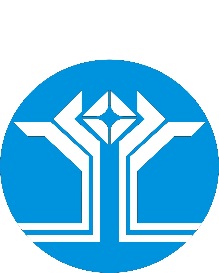 А Д М И Н И С Т Р А Ц И ЯМуниципального образования«Поселок Айхал»Мирнинского районаРеспублика Саха (Якутия)ПОСТАНОВЛЕНИЕ